OBAVIJEST O ODVOZU GLOMAZNOG OTPADANevkoš d.o.o. Vinkovci omogućava svojim korisnicima besplatan odvoz  glomaznog otpada, a dozvoljena količina otpada je 3 m³ godišnje.  Potrebno je rezervirati termin za odvoz glomaznog otpada.Slobodan termin korisnici  mogu zatražiti svaki radni ponedjeljak na kontakt telefon: 032/306-130 .Nakon dobivenog termina tvrtka Nevkoš d.o.o. dolazi na kućnu adresu korisnika.Prilikom zakazivanja termina svaki korisnik će dobiti detaljne upute djelatnika tvrtke Nevkoš d.o.o. vezane za odvoz glomaznog otpada.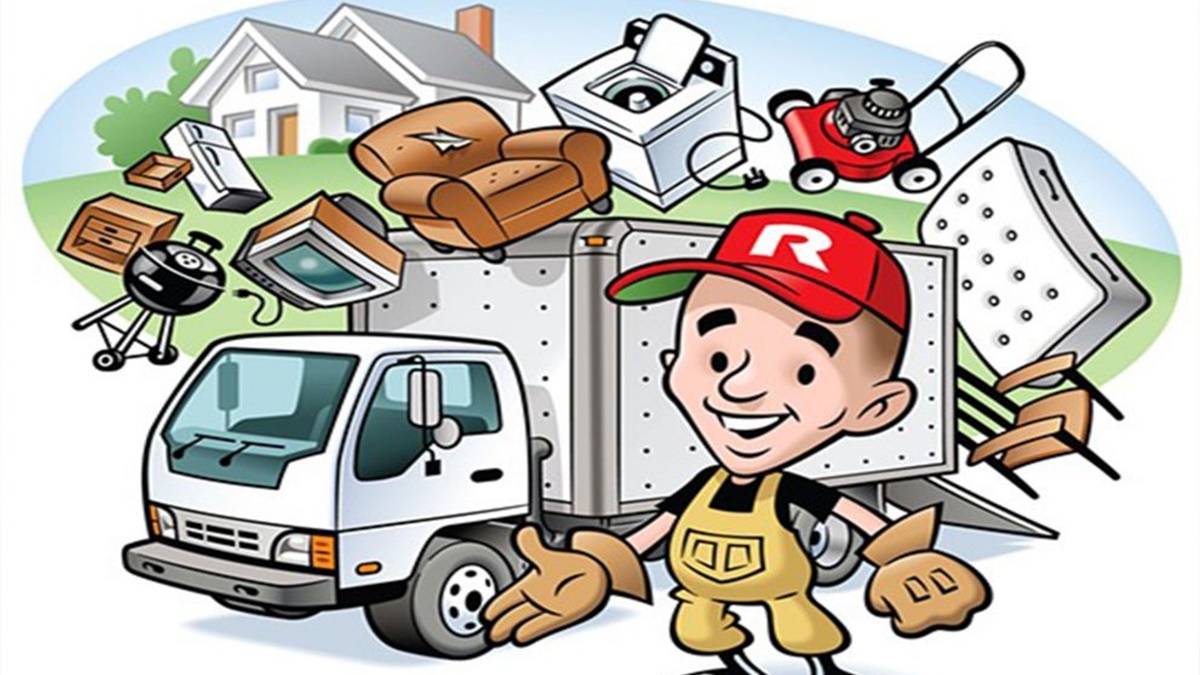 NEVKOŠ D.O.O. ZA USLUŽNE DJELATNOSTI032/306-130